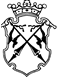 РЕСПУБЛИКА КАРЕЛИЯАДМИНИСТРАЦИЯСОРТАВАЛЬСКОГО МУНИЦИПАЛЬНОГО РАЙОНАРАСПОРЯЖЕНИЕот «___» __________ 2019 г.		                                                        № _____О предоставлении разрешения на условно разрешенный вид использования земельного участка  На основании заявления Павкова Вячеслава Николаевича (вх. № И-1089 от 08.02.2019 г.), руководствуясь ст. 39 Градостроительного кодекса Российской Федерации, Соглашением о передаче органам местного самоуправления Сортавальского муниципального района осуществления отдельных полномочий по решению вопросов местного значения Вяртсильского городского поселения на 2019 год, правилами землепользования и застройки Вяртсильского городского поселения, заключением о результатах публичных слушаний от __________. 
и рекомендациями Комиссии по подготовке проекта правил землепользования 
и застройки (_______________):1. Предоставить разрешение на условно разрешенный вид использования «объекты придорожного сервиса» для земельного участка с кадастровым номером 10:07:0020401:88, расположенного в границах территориальной зоны «ОД-1» - зоне административно-деловых объектов. Предприятий торговли и общественного питания по адресу: Российская Федерация, Республика Карелия, Вяртсильское городское поселение, ст. Вяртсиля, район ж/д № 3.2. Опубликовать настоящее Распоряжение в газете «Ладога Сортавала» и разместить на официальном сайте администрации Сортавальского муниципального района в сети Интернет.Глава администрации                                                                     Л.П. Гулевич